Allegadu A) a sa deliberatzione de su Cussìgiu Comunale n. 47 de su 30.12.2019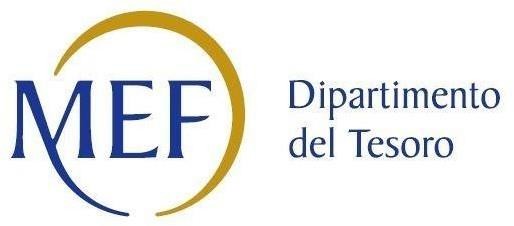 Patrimòniu de sa PARATZIONALIZATZIONE ANNUALE DE IS SOTZIEDADES PARTETZIPADAS A SU 31/12/2019Datos chi pertocant a s'annu 2018Ischeda de detàlliu   	DATOS ANAGRÀFICOS DE SA PARTETZIPADA. 	(1) Compilare su campu “annu de cumintzu de sa protzedura” isceti si in su campu “istadu de sa sotziedade” est istadu seberadu un'elementu diferente dae “Sa sotziedade est ativa”(2) Is sotziedades chi bogant atziones o ainas finantziàrias in mercados regulados in s'aplicativu sunt annotadas cun elencos ufitziales. 	SEDE LEGALE DE SA PARTETZIPADA. 	campu cun cumpiladura a praghere 	SETORE DE FAINA DE SA PARTETZIPADA. 	Sa	lista	de is	còdighes	Ateco	est	a disponimentu	a su	ligàmene	http://www.istat.it/it/strumenti/definizioni-e- classificazioni/ateco-2007 campu cun cumpiladura a praghere 	ÀTERAS INFORMATZIONES IN SA PARTETZIPADA. 	(3) Compilare su campu isceti si in su campu in antis est istadu seberadu “eja”(4) Compilare su campu isceti si in unu de is campos in antis est istadu seberadu “eja” 	DATOS DE BILANTZU PRO SA VERÌFICA TUSP	ATENTZIONE: s'aplicativu recheret sa cumpiladura de una ebbia de is bator suta-setziones in fatu de “DATOS DE BILANTZU PRO SA VERÌFICA TUSP”. Àteras informatziones a pitzu de is campos de sa SetzioneIn su ricuadru presente:cun riferimentu a su “Nùmeru de is dipendentes”, nd’inditare su nùmeru pro cada genia de raportu de traballu, gasi comente resurtat dae s'eventuale nota integrativa a su bilantzu de esertzìtziu; inditare su nùmeru de su personale istagiadu dae o in sa sotziedade partetzipada; ( n 10 Dirigentes – n 631 impreados- n 675 operajos )cun riferimentu a su “Nùmeru de is cumponentes de s'òrganu de amministratzione”, inditare mudas eventuales respetu a sa data de su 31/12/2017, est a nàrrere a data imbeniente; atziones de adeguamentu de su nùmeru de is amministradores cun riguardu a s'art. 11 de su TUSP. cun riferimentu a is  “Pagas de is cumponentes de s'òrganu de amministratzione”, inditare sa paga de is sìngulos amministradores e rimbursos ispesas eventuales, gettones de presèntzia, etc.:Amministradore ùnicu finas a su 30/07/2018 Alessandro Ramazzotti € 12.519 ( torrada ispesas ) - de su 31/07/2018 Amministradore Ùnicu Abramo Garau € 63.556cun riferimentu a su “Nùmeru de is cumponentes de su collègiu Sindacale” si comùnicat chi in su 2018 est gasi cumpostu cun is pagas in fatuFranco Pinna (presidente); € 39.000 + 9218,23 pro torrada ispesasSimonetta Caria (cumponente finas a su   30/07/2018)	€ 14.657,23;Giovanni Maria Murruzzu (cumponente finas a su 30/07/2018) € 13.660,05;Maria Laura Vacca  (cumponente de su 31/07/2018) €10.898,63Salaris Francesco (cumponente dae su 31/07/2018) € 10.898,63- cun riferimentu a su “Nùmeru de is cumponentes de s'òrganu de vigilàntzia” si comùnicat chi in su 2018 est gasi assentadu cun is pagas in fatu: 	Fainas produtivas de benes e servìtzios o Distretos tecnològicos	Compilare sa suta-setzione in fatu si sa “Genia de faina acumprida” dae sa partetzipada est: “Fainas produtivas de benes e servìtzios” o “Fainas de promotzione e isvilupu de progetos de chirca finantziados (Distretos tecnològicos)”. 	CUOTA DE TENIMENTU (cuota direta e/o  indireta)	Si sa partetzipatzione est direta o sia direta chi indireta, insertare sa cuota detenta dae s'Amministratzione in sa sotziedade.. Compilare si pro “Genia de Partetzipatzione” est istadu inditadu “Partetzipatzione Indireta” o “Partetzipatzione direta e indireta”. Insertare CF e denumenatzione de s'ùrtima tràmite pro mèdiu de sa cale sa sotziedade est partetzipada in manera indireta dae s'Amministratzione.Insertare sa cuota de partetzipatzione chi sa “tràmite” detenet in sa sotziedade..  	CUOTA DE POSSESSU – TIPU DE CONTROLLU	 	INFORMATZIONES E RESURTADU PRO SA RATZIONALIZATZIONE. 	Compilare su campu si “Faina acumprida dae sa Partetzipada” seberada in antis est “realizatzione e gestione de òpera pùblica o organizatzione e gestione de servìtziu de interessu generale tràmite PPP (Art.4, c.2, lett.c)”.Compilare su campu si “Tipu de controllu” est istadu seberadu elementu diferente dae “perunu”.Campo obligatòriu si pro “Resurtadu de su reconnoschimentu” est istadu seberadu “Ratzionalizatzione”.* Campu cun cumpiladura a praghere	SA RESPONSÀBILE DE SU SERVÌTZIU FINANTZIÀRIU                                                                                             Rag. Francesca Ara2ABBANOA spa – CF 02934390929NÙMENE DE SU CAMPUNÙMENE DE SU CAMPUCòdighe Fiscale02934390929NùmeneAbbanoa spaAnnu de costitutzione de sa sotziedade2005Forma giurìdicaSotziedade pro atzionesTipu de fundatzione=====================================Àtera forma giurìdica=====================================Istadu de sa sotziedadeativaAnnu de cumintzu de sa protzedura (1)=====================================Sotziedade cun atziones cuotadas in mercados regulados (2)noSotziedade chi at bogadu a campu trastos finantziàrios cuotados in mercados regulados (ex TUSP) (2)noNÙMENE DE SU CAMPUIstaduItàliaProvìntziaNùgoroComunuNùgoroCAP *08100Indiritzu *Ruga Straullu, 35Telèfono *0784213600FAX *0708478046Posta eletrònica *protocollo@pec.abbanoa.itNÙMENE DE SU CAMPUFaina 136.00.00Pesu indicativu de sa faina %100%Faina 2 *Pesu indicativu de sa faina % *Faina 3 *Pesu indicativu de sa faina % *Faina 4 *Pesu indicativu de sa faina % *NÙMENE DE SU CAMPUNÙMENE DE SU CAMPUSotziedade in houseejaPrevisione in s'istatutu de làcanas in su faturadu (3)ejaDeliberatzione de cuotatzione de atziones in mercados regulados in is tèrmines e cun is modalidades de chi a s'art. 26, c. 4noSotziedade capida in s'allegadu A a su D.Lgs.  n. 175/2016ejaSotziedade a partetzipatzione pùblica de diritu singulare (art..1, c. 4, lett. A)noRiferimentu normativu sotziedade de diritu singulare (3)Sa partetzipada acumprit fainas econòmicas amparadas dae diritos ispetziales o esclusivos paris cun àteras fainas acumpridas in regime de mercadunoRiferimentu normativu sotziedade cun diritos ispetziales o esclusivos paris cun àteras fainas acumpridas in regime de mercadu (3)Sotziedade esclùdida dae s'aplicatzione de s'art. 4 con DPCM (art. 4, c. 9)noSotziedade esclùdida dae s'aplicatzione de s'art. 4 cun provedimentu de su Presidente de sa Regione o de is Prov. Autònomas (art.. 4, c. 9)noRiferimentu normativu àutu esclusione (4)NÙMENE DE SU CAMPUAnnu 2018Genia de faina acumpridaFainas produtivas de benes e servìtziosFainas produtivas de benes e servìtziosFainas produtivas de benes e servìtziosFainas produtivas de benes e servìtziosFainas produtivas de benes e servìtziosNùmeru mèdiu de dipendentes13161316131613161316Nùmeru de is cumponentes de s'òrganu de amministratzione11111Paga de is cumponentes de s'òrganu de amministratzione63.55663.55663.55663.55663.556Nùmeru de is cumponentes de s'òrganu de controllu66666Paga de is cumponentes de s'òrganu de controllu€ 98.333,07 (Collègiu Sindacale) + € 18.918,34 (Organismu de Vigilàntzia)€ 98.333,07 (Collègiu Sindacale) + € 18.918,34 (Organismu de Vigilàntzia)€ 98.333,07 (Collègiu Sindacale) + € 18.918,34 (Organismu de Vigilàntzia)€ 98.333,07 (Collègiu Sindacale) + € 18.918,34 (Organismu de Vigilàntzia)€ 98.333,07 (Collègiu Sindacale) + € 18.918,34 (Organismu de Vigilàntzia)NÙMENE DE SU CAMPU20182017201620152014Aprovatzione bilantzuejaejaejaejaejaResurtadu de esertzìtziu4.875.4898.407.3668.619.8409.788.54611.649.897NÙMENE DE SU CAMPU201820172016A1) Profetos de is bèndidas e de is prestatziones270.392.544,00274.901.850,00287.998.585,00A5) Àteros Profetos e Proventos20.539.26216.299.097,0036.165.509,00de is chi Contribuidos in contu esertzìtziu-31.566,00129.967,00NÙMENE DE SU CAMPUINDICOS PRO SA CUMPILADURAGenia de PartetzipatzionePartetzipatzione diretaCuota direta(5)0,0059195 (variàbile pro ogni Sòtziu)Còdighe Fiscale Tràmite (6)Denumenatzione Tràmite (organismu)(6)Cuota detenta dae sa Tràmite in sa sotziedade (7)NÙMENE DE SU CAMPUINDICOS PRO SA CUMPILADURAINDICOS PRO SA CUMPILADURASa partetzipada acumprit una faina de produtzione de benes e servìtzios in favore de s'Amministratzione?Sa partetzipada acumprit una faina de produtzione de benes e servìtzios in favore de s'Amministratzione?ejaFaina acumprida dae sa PartetzipadaFaina acumprida dae sa Partetzipadaprodutzione de unu servìtziu de interessu generale (Art. 4, c. 2, lett. a)Descritzione de sa fainaDescritzione de sa fainaGestione de su Servìtziu ìdricu integraduCuota % de partetzipatzione detenta dae su sugetu privadu (8)Cuota % de partetzipatzione detenta dae su sugetu privadu (8)0%Acumprimentu de fainas simigiantes a cussas acumpridas dae àteras sotziedades (art. 20,c.2 lett.c)Acumprimentu de fainas simigiantes a cussas acumpridas dae àteras sotziedades (art. 20,c.2 lett.c)noNetzessidades de cuntenimentu de is costos de funtzionamentu (art.20, c.2 lett.f)Netzessidades de cuntenimentu de is costos de funtzionamentu (art.20, c.2 lett.f)noNetzessidade de agregatzione de sotziedade (art.20, c.2 lett.g)Netzessidade de agregatzione de sotziedade (art.20, c.2 lett.g)noS'Amministratzione at fissadu, cun provedimentu pròpiu, obietivos ispetzìficos in is costos de funtzionamentu de sa partetzipada? (art.19, c.5) (9)S'Amministratzione at fissadu, cun provedimentu pròpiu, obietivos ispetzìficos in is costos de funtzionamentu de sa partetzipada? (art.19, c.5) (9)noResurtadu de su reconnoschimentuResurtadu de su reconnoschimentumantenimentu sena interventosModalidade (ratzionalizatzione) (10)=======================================================Tèrmine prevìdidu pro sa ratzionalizatzione (10)=======================================================Is medidas de ratzionalizatzione sunt istadas concruidas in sa datade su 31/12/2018?=======================================================Notas*Cun riferimentu a sa ratzionalizatzione istraordinària de is sotziedades partetzipadas a su 23/09/2016 non sunt istados prevìdidos interventos de ratzionalizatzione.